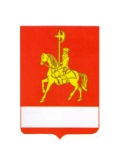 АДМИНИСТРАЦИЯ КАРАТУЗСКОГО РАЙОНАПОСТАНОВЛЕНИЕ08.09.2021                                   с. Каратузское            	                           № 716-пО внесении изменений в постановление администрации Каратузского района от 28.10.2013 № 1006-п «Об утверждении Примерного положения об оплате труда работников муниципальных бюджетных, казенных, автономных учреждений, подведомственных управлению образования администрации Каратузского района»С целью повышения качества работы учреждений образования,  стимулирования труда руководителей статьей 28 Устава Муниципального образования «Каратузский район»,  ПОСТАНОВЛЯЮ:Внести в постановление администрации Каратузского района от 28.10.2013 № 1006-п «Об утверждении Примерного положения об оплате труда работников муниципальных бюджетных, казенных, автономных учреждений, подведомственных управлению образования администрации Каратузского района» (в редакции от 15.09.2020 г. № 779-п) следующие изменения:Приложение № 5 к Примерному положению изложить в следующей редакции согласно приложению  к настоящему постановлению.          2. Контроль за исполнением настоящего постановления возлагаю на Е.С. Мигла, заместителя главы района по финансам, экономике – руководителя финансового управления администрации Каратузского района.3. Постановление вступает в силу в день, следующий за днем его официального опубликования в периодическом печатном издании Вести муниципального образования «Каратузский район» и применяется к правоотношениям, возникшим с 1 сентября 2021 года..Глава района                                                                                     К.А. ТюнинРазмер выплат по итогам работы руководителям учреждений,их заместителям муниципальных бюджетных, казенных, автономных учреждений, подведомственных управлению образования администрации Каратузского района --------------------------------<*> Без учета повышающих коэффициентов.Приложение к постановлению администрации Каратузского района от 08.09.2021 № 716-пПриложение № 5 к примерному Положению об оплате труда работников муниципальных бюджетных, казенных, автономных  учреждений, подведомственных управлению образования администрации Каратузского района  Критерии оценки результативности и качества труда работников учрежденияУсловияУсловияПредельный размер к окладу (должностному окладу), % <*>Критерии оценки результативности и качества труда работников учреждениянаименованиеиндикаторПредельный размер к окладу (должностному окладу), % <*>Степень освоения выделенных бюджетных средствПроцент освоения выделенных бюджетных средствот 98% до 99%от 99,1% до 100%до 70%до 100%Проведение ремонтных работТекущий ремонтКапитальный ремонтВыполнен в срок качественно, в полном объемедо 25%до 50%Организация участия работников обучающихся в конкурсах, мероприятияхНаличие призового местамеждународные150%Организация участия работников обучающихся в конкурсах, мероприятияхНаличие призового местафедеральные100%Подготовка образовательного учреждения к новому учебному годуУчреждение принято надзорными органамибез замечаний100%Организация и проведение важных работ, мероприятийНаличие важных работ, мероприятиймеждународные100%Организация и проведение важных работ, мероприятийНаличие важных работ, мероприятийфедеральные90%Организация и проведение важных работ, мероприятийНаличие важных работ, мероприятиймежрегиональные80%Организация и проведение важных работ, мероприятийНаличие важных работ, мероприятийрегиональныевнутри учреждения70%60%Участие в инновационной деятельностиНаличие реализуемых проектовреализация проектов100%Наличие учебно-опытных участков, теплиц, специализированных учебных мастерских, цеховЗа каждый виддо 50 %